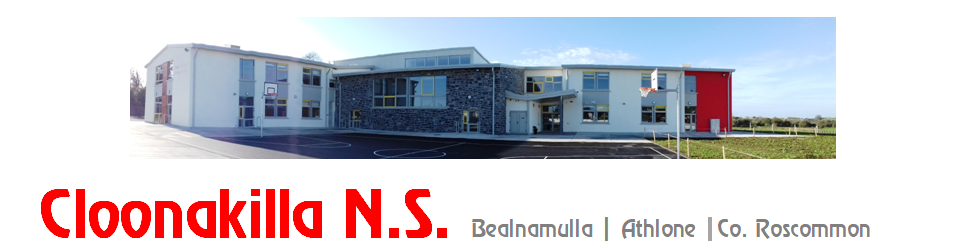 	Phone: 090 6492569, email: cloonakillaschool@gmail.com, website: www.cloonakillans.com                                                                                                       Initial Application for Admission of New Pupils for Junior Infants 2023Name of Child:	__________________________________________ Date of Birth: _____	___________________ Home Address:  ___________________________________________________________________________ Eircode: ______________________________ Parents’/Guardians’ Names:  _______________________________________________________________________ Brothers/Sisters in Cloonakilla NS (if any): __________________________________________________________________Mother’s Mobile: ________________________________	Email: ______________________________________Father’s Mobile: _________________________________	Email: ______________________________________Parent’s /Guardians Signature ____________________________________Parent’s /Guardians Signature ____________________________________Date:			           ____________________________________